Proje SunumuProje Adı: CUMHURİYETİMİZİN 100. YIL BALOSU-ADANAProje Kategorisi: CUMHURİYETİN 100. YILI KOMİTESİ – BÖLGELERARASI ETKİNLİKLER KOMİTESİProjeyi yapan kulüp adı: ÇUKUROVA ROTARY KULÜBÜProje Ortakları:8 Adana Rotary Kulübü ve Osmaniye Rotary KulübüProjenin Yapıldığı yer: AdanaProjenin başlama Tarihi: 20 Eylül 2023Projenin durumu: BİTTİProjenin bitiş tarihi: 21 Ekim 2023Projenin Özeti: Cumhuriyetimizin 100. Yıl balosunu, Çukurova bölgesindeki 8 Rotary Kulübü üyeleri ve ikiz kulübümüz olan Rotary Club of Kyrenia Cosmopolitan başkanı Olgun Topalcık, geçmiş dönem başkanı Ayten Benoit, 2021 dönem Başkanı Ben Benoit ve üyelik komite başkanı İmren Gürbaşar’ın katılımıyla coşkuyla kutladık. Geceye dönem başkanlarının eşleriyle yaptıkları sürpriz vals gösterisi damgasını vurdu.Proje Maliyeti: 20.000 TLProje irtibat kişisinin iletişim bilgileri (tel ve mail): Ersin Şendoğan (0532 441 2251) ersinsendogan@gmail.comProjeden faydalanan kişi sayısı: 250Proje için çalışılan süre: 1 ayProjeye katılan Rotaryen sayısı: 250FOTOGRAF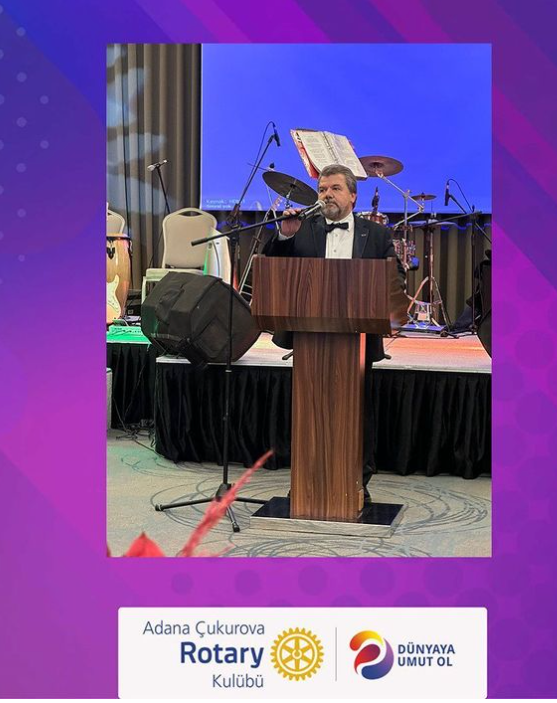 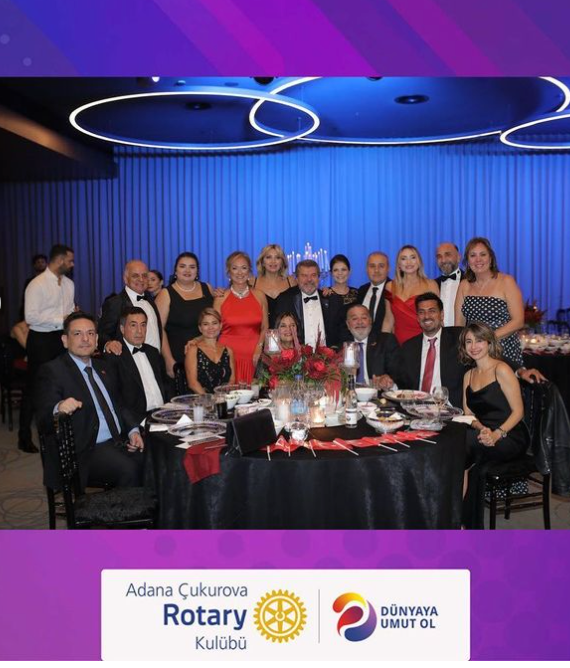 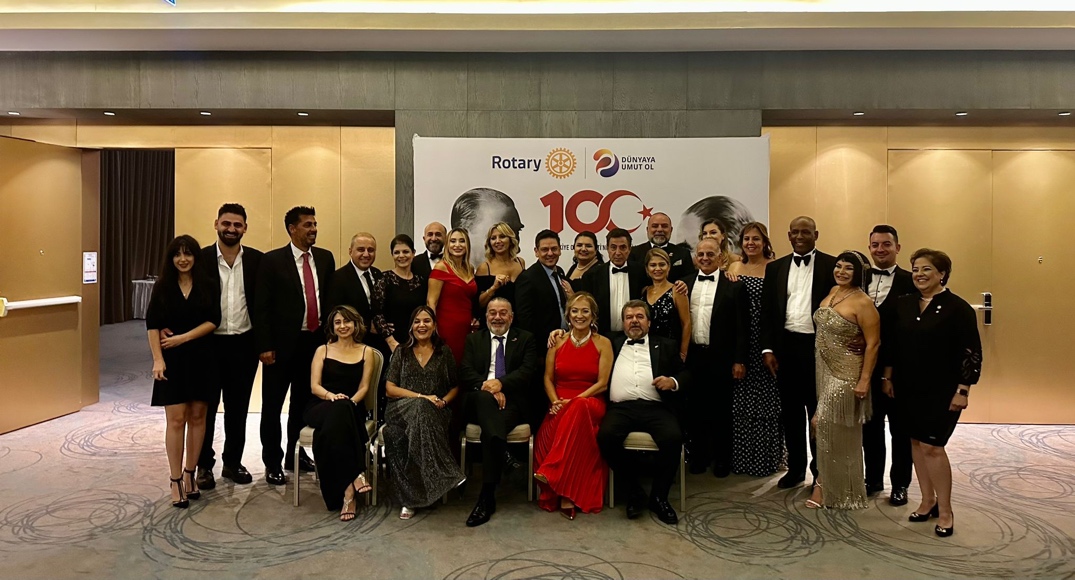 SOSYAL MEDYA https://www.instagram.com/p/CyrM1mOL-G7/?utm_source=ig_web_copy_link